INSTRUCTIONS:  Read each question carefully, then select the one best answer.Which of the following describes an INTERNEURON?They connect a sensory neuron to a motor neuron. They carry sensory information to the central nervous system They carry motor information away from the central nervous system They are neurons that do not have neurotransmittersThey communicate information about the internal and/or external environments of the bodyNeurons that carry information TOWARDS the CNS are called _____________.Somatic neuronsUpper motor neuronsSensory NeuronsLower motor neuronsAutonomic neuronsNeurons that carry information AWAY FROM the CNS are called _____________.Somatic neuronsAutonomic motor neuronsSensory NeuronsMotor neuronsSympathetic neuronsThe spinal cord is _________________.Part of the peripheral nervous systemComposed of ONLY Upper and lower motor neuronsComposed ONLY of upper motor neurons and upper sensory neuronsPart of the central nervous systemPart of the brain stemWhich of the following is/are considered part of the Somatic Nervous System?Motor information from the CNS toskeletal musclesMotor information from the CNS tomuscles under unconscious controlSensory information from the glands to the CNSSensory information from the skin to the CNSAll unconscious sensory information headed to the CNSWhich of the following is/are considered part of the Autonomic Nervous System?The parasympathetic nervous systemThe sympathetic nervous systemInvoluntary motor information from the CNS to smooth muscleInvoluntary motor information from the CNS to the glands of the bodyAll of the aboveWhich of the following describes the Parasympathetic Nervous System?The “Rest and Digest” responses of the body only.The “Fight or Flight” responses of the body only.All of the motor functions of the body that are under conscious control. All of the motor functions of the body that are under unconscious/involuntary control. All of the sensory information that we are consciously aware of.Which of the following describes the Sympathetic Nervous System?The “Rest and Digest” responses of the body only.The “Fight or Flight” responses of the body only.All of the motor functions of the body that are under conscious control. All of the motor functions of the body that are under unconscious/involuntary control. All of the sensory information that we are consciously aware of.Which of the following would be the result of the activation of the Sympathetic Nervous System?An involuntary increase in heart rate Involuntary motor information from the CNS to smooth muscleInvoluntary motor information from the CNS to the glands of the bodyAn involuntary decrease in heart rateAll of the aboveWhich of the following would be the result of the activation of the Parasympathetic Nervous System?An involuntary increase in heart rate An increase in digestionPupils constrictA decrease in the rate of respirationNone of the aboveWhich of the following forms the myelin sheath for neurons in the peripheral nervous system? BlastocytesSchwann CellsOligodendrocytes Bipolar cellsNeurolemmasIn neuronal signaling, the neuron that releases neurotransmitters is known as the __________.CommunicatorPostsynaptic neuronAxonal NeuronPresynaptic NeuronDendritic NeuronIn neuronal signaling, the neuron that receives the neuronal signal from another neuron is known as the __________.CommunicatorPostsynaptic neuronAxonal NeuronPresynaptic NeuronDendritic NeuronThe tiny gap that exists between neurons is called the _____________.dendriteaxonal bridgeaxonal gapsynaptic cleftmatrixThe portion of the neuron that contain the nucleus is called the _________.Cell Body or SomaAxon hillockDendriteReticulumGranulocyteWhat type of channel(s) exist on the dendrites of a neuron?Voltage-gated sodium channelsLigand-gated sodium channelsIon-gated sodium channelsAtom-gated sodium channelsAll of the aboveWhat type of sodium channel(s) exist on the axon of a neuron?Voltage-gated sodium channelsLigand-gated sodium channelsIon-gated sodium channelsAtom-gated sodium channelsAll of the aboveWhat is the normal resting membrane potential of a neuron?+30 mV-40 mV0 mV-70 mV+40 mVWhen the membrane potential of a neuron becomes MORE NEGATIVE, we say that the membrane has become ___________.DeadDeactivatedDepolarizedUnpolarizedHyperpolarizedNeurotransmitters are housed in which of the following structures?The endoplasmic reticulumThe mitochondriaSynaptic vesicles The sarcoplasmThe neurolemmaHow is the action potential initiated? Sodium channels in the axon must openThe sodium channels of the dendrites must become activatedNeurotransmitters must bind to receptorsThe threshold potential of ~ -55mV must be reached at the axon hillockThe axon hillock must be hyperpolarized Which of the following statements is FALSE regarding hormones?Hormones only effect cells or tissues that have receptors for that hormoneHormones travel through the circulatory systemHormones only have one effect in the bodyHormones can affect different tissues and cells in different waysHormones are secreted by glands. Where are neurotransmitters stored?In the cell bodyIn the nucleusIn the reticulumIn the axon hillockIn the axon terminalHow does calcium enter the axon terminal?Through the Nodes of RanvierThrough ligand-gated calcium channelsThrough voltage-gated calcium channelsThrough ion-gated calcium channelsThrough the synapseWhich of the following is NOT a property of skeletal muscle?Skeletal muscle cells are multinucleated.Skeletal muscle cells contain many mitochondria. Skeletal muscle cells have a specialized membrane called the myolemma.Skeletal muscle cells have a specialized cytosol called the myoplasm.Skeletal muscle cells have a specialized endoplasmic reticulum called the sarcoplasmic reticulum.The transverse tubules (or T-tubles) are formed from which of the following structures?sarcoplasmic reticulumsarcolemma myolemmamyoplasmsarcoplasmWhat is the main function of the t-tubules?To allow the filaments the space needed to slide past each other during muscle contraction.To allow the intracellular fluid of the muscle cell access to the deeper regions of the muscle cell. To allow the diffusion of nutrient molecules to deep region of the muscle cell.To allow the muscle action potentials to reach deep into the muscle cell.To increase the surface area of the muscle cell to assist with exocytosis and endocytosis. Which of the following is an effect of glucagon?Heart rate increasesDigestion processes are stoppedThe pancreas releases lipaseThe liver releases bileBlood sugar decreasesWhere is the sarcoplasmic reticulum located?The sarcoplasmic reticulum is tightly wrapped around individual myofilaments.The sarcoplasmic reticulum is tightly wrapped around individual myofibrils.The sarcoplasmic reticulum is tightly wrapped around individual myoblasts.The sarcoplasmic reticulum is tightly wrapped around individual myocytes.The sarcoplasmic reticulum is tightly wrapped around individual myofibers.What is the main function of the sarcoplasmic reticulum?The sarcoplasmic reticulum functions to release sodium ions in response to depolarization of the membrane to initiate an action potential. The sarcoplasmic reticulum functions to hold the ribosomes that make proteins in response to muscle activity.The sarcoplasmic reticulum functions to metabolize fats and cholesterols into signaling molecules the muscle uses to propagate the action potential.  The sarcoplasmic reticulum functions to initiate the action potential in response to the depolarization of the membrane.  The sarcoplasmic reticulum functions to store high concentration of Ca2+ that it releases in response to sufficient depolarization. Which of the following causes diabetes type II?Having excess amounts of glucagonDestruction of beta-cellsHaving low blood sugar levelsHaving a resistance to insulinHaving a resistance to glucagonMyofilaments include which of the following? protective membranesactin and myosinbundles of muscle fibersbundles of muscle fasciclestendons and ligamentsWhich of the following is NOT a gland of the endocrine system?The pancreasThe ovariesThe pituitaryThe liverThe thymusEach fascicle is made up of a number of ____________.is composed of bundles of myofibrilsis composed of actin and myosinis composed of bundles of muscle fibersis composed of bundles of muscle fasciclesis composed of elastin and collagenWhich of the following channels undergo the processes known as INACTIVATION? Ligand-gated potassium channelsPotassium-gated sodium channelsVoltage-gated potassium channelsVoltage-gated sodium channelsLigand-gated sodium channelsThe hyperpolarization phase of the action potential is due to which of the following channels being (or remaining) OPEN? Ligand-gated potassium channelsPotassium-gated sodium channelsVoltage-gated potassium channelsVoltage-gated sodium channelsLigand-gated sodium channelsWhat is the function of the myelin sheath? Makes the action potential go faster by insulating the axonSlows down the action potentialPrevents over activation of the neuronActs as a food sourceProvides additional channels for the axonWhich of the following causes diabetes type I?Having excess amounts of glucagonDestruction of beta-cellsHaving low blood sugar levelsHaving a resistance to insulinHaving a resistance to glucagonWhen the muscle is relaxed _________________.tropomyosin blocks the ATP-binding sites on the myosin thick filaments. tropomyosin blocks the actin-binding sites on the myosin thick filaments. tropomyosin blocks the myosin-binding sites on the actin thin filaments. troponin blocks the myosin-binding sites on the tropomyosin thick filaments. troponin blocks the actin-binding sites on the myosin thick filaments. The sliding filament model of contraction states that during contraction ____________the thick and thin filaments slide past one another so that they overlap to a greater degree. the thick and thin filaments slide past one another which triggers calcium release which leads to muscle contraction.the muscle fibers slide past one another and shorten during muscle contraction.  the elastin and collagen filaments slide past one another causing muscle contraction.All of the aboveInsulin is made in which of the following organs?The pancreasThe ovariesThe pituitaryThe liverThe thymusInsulin has what effect on the liver?It releases insulinIt breaks down glycogenIt stores glycogenIt releases epinephrineIt releases norepinephrineNon-steroidal hormones include which of the following?Peptide hormonesAmino Acid hormonesAmino Acid-Derived HormonesHormones made from tyrosineNone of the aboveWhich of the following structures regulates body temperature?The thymusThe thalamusThe hypothalamusThe pituitaryThe adrenalsWhat is meant by the term “cross-bridge” when it comes to muscle contraction?The term “cross-bridge” refers to the interaction between actin and myosin during muscle contractionThe term “cross-bridge” refers to the interaction between ATP and myosin during muscle contractionThe term “cross-bridge” refers to the interaction between ATP and actin during muscle contractionThe term “cross-bridge” refers to the interaction between ATP and actin during a state of rigorThe term “cross-bridge” refers to the interaction between ATP and myosin during a state of rigorThe small space that exists between the muscle cell and the neuron is called the _______.Neuromuscular junctionNeurotransmitterSynaptic cleftMotor GrooveMotor UnitWhich of the following statements regarding troponin is FALSE? Troponin is a calcium sensorTroponin is a regulator proteinTroponin interacts with Tropomyosin in the presence of calciumTroponin inhibits the binding of myosin and actinTroponin must be present for muscle contraction to occurThe neurotransmitter used at the neuromuscular junction is __________.AcetylcholineAcetyl cholinesteraseGlutamateGlutaraldehydeGlycine Which of the following systems is controlled through a positive feedback system?ThermoregulationRegulation of water contentRegulation of blood sugarThe body’s “fight or flight” or stress responseRegulation of sleep/wake cyclesThis binding of neurotransmitter to the post-synaptic receptors causes the receptors to open. The receptors allow ___________________.Potassium ions into the muscle fiber.Calcium ions into the muscle fiber.Sodium ions into the muscle fiber.Iodide ions into the muscle fiber.Nitrite ions into the muscle fiber.What is rigormortis?After death, the lack of calcium ions locks the cross-bridges into a tightly bound state causing muscle tension.After death, the lack of ATP blocks the formation of new cross-bridges causing muscle tension.  After death, the lack of calcium ions blocks the formation of new cross-bridges causing muscle tension. After death, the lack of ATP blocks the formation of new cross-bridges causing muscle relaxation. After death, the lack of ATP locks the cross-bridges into a tightly bound state causing muscle tension. Metabolism is controlled by the presence of all of the following hormones EXCEPT _____________.TriiodothyronineThyroxineThyrotropin-Releasing HormoneThyroid-Stimulating HormoneThyrodonineWhat is the definition of a “twitch”?A muscle twitch is the minimum muscle response to a single action potential generated by a motor neuron. A twitch is an involuntary reflex arc response to external stimuli (such as a knee hammer in a doctor’s office).A twitch is an involuntary response that occurs due to extra neurotransmitter existing in the neuromuscular junction. It is not under the conscious control of the nervous system. A twitch is a small muscular movement caused by the inactivation of post-synaptic receptors due to inhibition stimuli. A twitch is an involuntary response of any kind that is not under conscious control.Individuals with abnormally high body temperature have a condition called ____________.HyperthermiaHypothermiaHypoglycemiaGlycemic IndexHyperglycemiaTRH is released by which of the following structures?The thymusThe adrenal glandThe pituitary glandThe hypothalamusThe thalamusWhich of the following is NOT one of the body’s responses to being too cold?Redirection of blood flow away from its surfaceShiveringMetabolism increasesThyroid hormone levels increaseAdrenal levels decreaseWhat is “threshold stimulation” in a muscle fiber?The largest amount of stimulation that results in sarcomere shortening or muscle contraction.The smallest amount of stimulation that results in tetanusThe largest amount of stimulation that results in a muscle twitchThe smallest amount of stimulation that results in sarcomere shortening or muscle contraction.None of the aboveGlucagon is released by which of the following cell types?Alpha cellsBeta cellsGamma cellsDelta cellsSigma cellsInsulin is released by which of the following cell types?Alpha cellsBeta cellsGamma cellsDelta cellsSigma cellsThe latent period of a “muscle twitch” has all of the following characteristics EXCEPT:The action potential spreads through the sarcolemma Calcium is released from the sarcoplasmic reticulumCross-bridges are starting to formThe tension or force produced by the muscle is zeroThe tension or force produced by the muscle increases Individuals with abnormally low body temperature have a condition called ____________.HyperthermiaHypothermiaHypoglycemiaGlycemic IndexHyperglycemiaTSH is released by which of the following structures?The thymusThe adrenal glandThe pituitary glandThe hypothalamusThe thalamusGlucagon has what effect on the liver?It releases insulinIt breaks down glycogenIt stores glycogenIt releases epinephrineIt releases norepinephrineWhat causes “tetanus”?Lead poisoningThe rapid summation of twitch stimulationThe impairment of receptors at the neuromuscular junctionThe state of physiological inability to contract even though the muscle still may be receiving stimuliA state of permanent muscle fatigue due to low calciumWhen the membrane potential of a neuron becomes LESS NEGATIVE / MORE POSITIVE, we say that the membrane has become ___________.DeadDeactivatedDepolarizedUnpolarizedHyperpolarizedThe junction in which a motor neuron communicates with a muscle fiber is called the _____________Neuromuscular JunctionMusculoskeletal SynapseAxial-muscular SynapseSynaptic Muscle JunctionMusculo-synaptic JunctionWhich of the following is the neurotransmitter that is used to stimulate muscle fibers?GlutamateAcetylcholineDopamineEpinephrineNorepinephrineWhich of the following maintains the resting membrane potential in a neuron?The binding of neurotransmitters to receptorsThe opening of ligand-gated sodium channelsATP pumpsThe Sodium-Potassium PumpThe electrochemical gradientWhat of the following statements is FALSE?A sodium ion carries a +1 chargeA calcium ion carries a +2 chargeA potassium ion carries a +1 chargeA potassium ion carries a -1 chargeOpposite charges attractWhich of the following is considered “the functional unit of muscle contraction”?Sliding-filament theoryThe motor neuronThe neuromuscular junctionThe myelin sheathThe sarcomereAt the peak of the action potential, the membrane voltage reaches around ____________. -10 mV-70 mV-90 mV+10 mV+30 mVThe sodium-potassium pump does which of the following?3 Na+  are pumped INTO the cell for every 2 K+ pumped OUT OF the cell 3 Na+  are pumped OUT OF the cell for every 2 K+ pumped INTO the cell2 Na+  are pumped INTO the cell for every 3 K+ pumped OUT OF the cell 2 Na+  are pumped OUT OF the cell for every 3 K+ pumped INTO the cellNone of the aboveWhich of the following is NOT a property of a graded potential?smallshort-liveddecreases in strength as you get further awayoccurs in dendritesit is “all or none”Individuals who have relatively high blood sugar levels have a condition called ____________.HyperthermiaHypothermiaHypoglycemiaGlycemic IndexHyperglycemiaWhich of the following is considered “all-or-none”?HyperpolarizationGraded potentialAction potentialDepolarizationhyperpolarizationWhat occurs during the “refractory period”? The neuron will not fire another action potentialThe neuron will fire a bunch of action potentials in rapid successionThe neuron will be hypersensitive to stimulation and will easily fire more action potentialsThe neuron has completely run out of neurotransmittersAll of the aboveAt the hyperpolarization phase of the action potential, the membrane voltage reaches around ____________. -10 mV-70 mV-90 mV+10 mV+30 mVWhat is homeostasis?The ability of the body to maintain its physiological parameters within a relatively narrow range of values. The ability of the body to release hormonesThe ability of the body to sense the internal and external environmentsThe processes involved in metabolismThe processes involved in heart rateIndividuals who have relatively low blood sugar levels have a condition called ____________.HyperthermiaHypothermiaHypoglycemiaGlycemic IndexHyperglycemiaThe adrenal glands release which of the following?EpinephrineCortisolThyroid Stimulating HormoneThyroxineGlucagonWhich of the following is known as the “master gland”?The pituitaryThe thymusThe thalamusThe hypothalamusNone of the aboveWhich of the following types of channels undergo INACTIVATION?Voltage-gated calcium channelsVoltage-gated potassium channelsVoltage-gated sodium channelsLigand-gated potassium channelsLigand-gated sodium channelsWhat does the sarcoplasmic reticulum do when the presence of sarcoplasmic sodium is high?Calcium is taken up from the extracellular spaceCalcium is release into the extracellular spaceCalcium is release into the sarcolemmaCalcium is released into the sarcoplasm Calcium is taken up from the sarcoplasm A diagnosis of diabetes is given when fasting blood glucose levels are _____________.Over 125Over 110Over 100Between 80 and 100Between 60 and 100Which of the following forms the myelin sheath for neurons in the central nervous system? BlastocytesSchwann CellsOligodendrocytes Bipolar cellsNeurolemmasUse the Figure Provided and the Answer Bank to For questions numbered 82 thru 87, use the above image to answer the questions: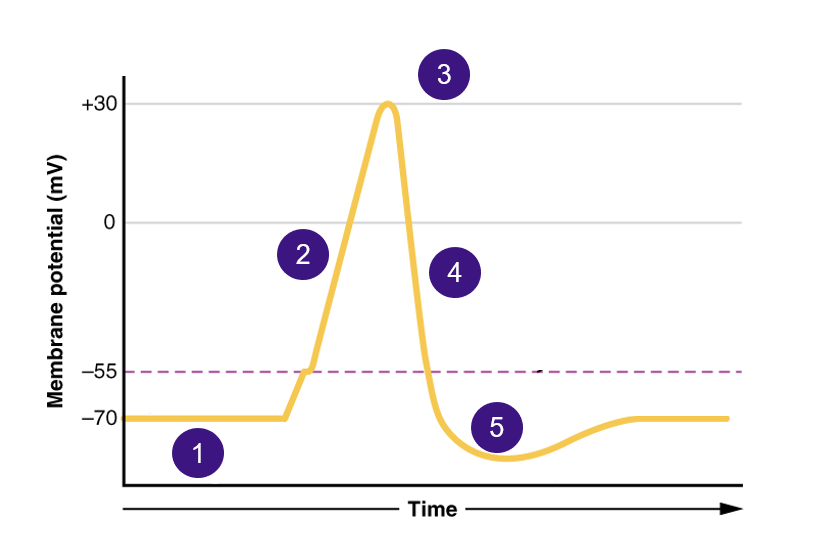 At #1, which of the following is occurring? Action PotentialResting Membrane PotentialHyperpolarizationDepolarizationRepolarizationAt #2, which of the following is occurring? Action PotentialResting Membrane PotentialHyperpolarizationDepolarizationRepolarizationAt #3, which of the following is occurring? inactivation reactivationcalcium influxtrepidation saltatory conductionAt #4, which of the following is occurring? Action PotentialResting Membrane PotentialHyperpolarizationDepolarizationRepolarizationAt #5, which of the following is occurring? Action PotentialResting Membrane PotentialHyperpolarizationDepolarizationRepolarizationWhich of the following types of channels stays open at #5?Voltage-gated calcium channelsVoltage-gated potassium channelsVoltage-gated sodium channelsLigand-gated potassium channelsLigand-gated sodium channelsAn action potential in a neuron is initiated at threshold voltage which is around ____________. -55 mV-70 mV-90 mV+10 mV+30 mVNormal fasting blood glucose levels are _____________.Below 125Below 110Below 100Below 80 Below 60 Which of the following would be an action of the autonomic nervous system?  Maintaining your heart rate   Feeling hungry   Hitting something   Imagining your favorite vacation spotwalkingNormal body temperature is about _____________.52 degrees C37 degrees C22 degrees C98 degrees C75 degrees CWhat is glycogenolysis?When the liver makes glucoseWhen the liver makes glycogenWhen the liver makes bileWhen the liver makes glucagon When the liver makes insulinWhat is glycogenesis?The making of glycogenThe break down of glycogen into glucose in the liver.the synthesis of fatty acids.The breakdown of glycogen into glucoseThe formation of glucose from lactic acid and amino acidsHow does the presence of insulin affect the cells of the body?Cells create more glucose receptors in order to take up more glucoseCells create more glucose moleculesCells create more glycogen receptors in order to take up more glucoseCells create glycogen out of glucose moleculesCells create glucagonWhich of the following channels are activated when the axon terminal is depolarized?Voltage-gated sodium channelsVoltage-gated potassium channelsVoltage-gated calcium channelsLigand-gated sodium channelsLigand-gated potassium channelsWhich of the following is considered the “latent phase” of a muscle twitch?The period of time between muscle fiber stimulation and formation of cross-bridgesThe period of time when calcium is being taken up from the sarcoplasm and going back into the sarcoplasmic reticulumThe period of time between release of acetylcholine and receptor activationThe maximal amount of overlapping cross-bridge formation and muscle contractionNone of the above